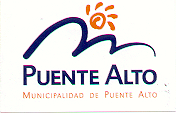 SOLICITUD  PARA REBAJAR INVERSIONES AL CAPITAL PROPIO(Para efectos de la determinación del capital propio afectos a patente comercial año 2020)                                                                                       PUENTE ALTO, _____ DE ______________ DE 2020La Empresa Razón Social  ________________________________________________________________R.U.T. Nº: ______________ - ____  Rol de Patente Nº _______________ Fono: _____________________Al Departamento de Rentas y Actividades Lucrativas:Solicito a  de Puente Alto, de acuerdo a las disposiciones del artículo 24 del Decreto ley Nº 3.063 de 1979, rebajar al capital propio informado por el Servicio de Impuestos Internos, las Inversiones certificadas por el (los) municipio (s) que se individualiza (n) a continuación: Antecedentes que debe acompañar (Requisitos indispensables):Certificado emitido por la Municipalidad donde se encuentra el negocio o sociedad receptora de la Inversión y fotocopia de la (s) patente (s) pagada (s) en el 1º semestre 2020. Balance  Tributario al 31/12/2019 empresa INVERSORA Determinación capital al 01/01/2020 empresa INVERSORACertificado de Inversiones emitido por la empresa RECEPTORA, valorizado al 31/12/2019Formulario compacto de renta Tributario 2020 DATOS DEL REPRESENTANTE LEGAL:___________________________   _______________________   __________________________                 NOMBRE                                       R.U.T.                                        FIRMAMunicipalidadNº de CertificadoFechaMonto a Rebajar en $Razón Social Empresa Receptora de Inversión